DATOS DEL INDICADORDATOS DEL INDICADORDATOS DEL INDICADOR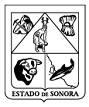 GOBIERNO DEL ESTADO DE SONORA FICHA TECNICA PARA SEGUIMIENTO Y EVALUACION DE INDICADORES DE PROYECTOS Y PROCESOSGOBIERNO DEL ESTADO DE SONORA FICHA TECNICA PARA SEGUIMIENTO Y EVALUACION DE INDICADORES DE PROYECTOS Y PROCESOSGOBIERNO DEL ESTADO DE SONORA FICHA TECNICA PARA SEGUIMIENTO Y EVALUACION DE INDICADORES DE PROYECTOS Y PROCESOSNUMERO Y NOMBRE DEL PROGRAMA:NUMERO Y NOMBRE DEL PROGRAMA:NUMERO Y NOMBRE DEL PROGRAMA:45 - CULTURA PARA TODOS45 - CULTURA PARA TODOSNOMBRE DEL PROCESO:NOMBRE DEL PROCESO:NOMBRE DEL PROCESO:TRANSMISION Y  PRODUCCION DE PROGRAMACION PROPIATRANSMISION Y  PRODUCCION DE PROGRAMACION PROPIACLAVE PROGRAMATICA:CLAVE PROGRAMATICA:CLAVE PROGRAMATICA:08124301E3701002A008124301E3701002A0UNIDAD RESPONSABLE:TELEVISORA DE HERMOSILLO, S.A. DE C.V.TELEVISORA DE HERMOSILLO, S.A. DE C.V.UNIDAD EJECUTORA:Departamento de OperacionesOBJETIVO DEL PROCESO:OBJETIVO DEL PROCESO:OBJETIVO DEL PROCESO:MEJORAR LA CALIDAD DE VIDA DE LA TELEAUDIENCIA SONORENSE A TRAVES DE LA PRODUCCION Y TRANSMISION DE PROGRAMAS EDUCATIVOS, CULTURALES, DEPORTIVOS Y DE ENTRETENIMIENTO CON APOYO PROPIOS TRANSMITIDO POR TELEMAX.MEJORAR LA CALIDAD DE VIDA DE LA TELEAUDIENCIA SONORENSE A TRAVES DE LA PRODUCCION Y TRANSMISION DE PROGRAMAS EDUCATIVOS, CULTURALES, DEPORTIVOS Y DE ENTRETENIMIENTO CON APOYO PROPIOS TRANSMITIDO POR TELEMAX.NOMBRE INDICADOR:NOMBRE INDICADOR:NOMBRE INDICADOR:NOMBRE INDICADOR:NOMBRE INDICADOR:NOMBRE INDICADOR:PROGRAMAS EDUCATIVOS, CULTURALES, DEPORTIVO Y DE ENTRETENIMIENTO CON PRODUCCIÓN Y APOYOS PROPIOS QUE SE REALIZAN EN TELEMAX Y SE TRANSMITEN VÍA SATÉLITE CON COBERTURA ESTATAL, NACIONAL E INTERNACIONAL.PROGRAMAS EDUCATIVOS, CULTURALES, DEPORTIVO Y DE ENTRETENIMIENTO CON PRODUCCIÓN Y APOYOS PROPIOS QUE SE REALIZAN EN TELEMAX Y SE TRANSMITEN VÍA SATÉLITE CON COBERTURA ESTATAL, NACIONAL E INTERNACIONAL.PROGRAMAS EDUCATIVOS, CULTURALES, DEPORTIVO Y DE ENTRETENIMIENTO CON PRODUCCIÓN Y APOYOS PROPIOS QUE SE REALIZAN EN TELEMAX Y SE TRANSMITEN VÍA SATÉLITE CON COBERTURA ESTATAL, NACIONAL E INTERNACIONAL.PROGRAMAS EDUCATIVOS, CULTURALES, DEPORTIVO Y DE ENTRETENIMIENTO CON PRODUCCIÓN Y APOYOS PROPIOS QUE SE REALIZAN EN TELEMAX Y SE TRANSMITEN VÍA SATÉLITE CON COBERTURA ESTATAL, NACIONAL E INTERNACIONAL.PROGRAMAS EDUCATIVOS, CULTURALES, DEPORTIVO Y DE ENTRETENIMIENTO CON PRODUCCIÓN Y APOYOS PROPIOS QUE SE REALIZAN EN TELEMAX Y SE TRANSMITEN VÍA SATÉLITE CON COBERTURA ESTATAL, NACIONAL E INTERNACIONAL.PROGRAMAS EDUCATIVOS, CULTURALES, DEPORTIVO Y DE ENTRETENIMIENTO CON PRODUCCIÓN Y APOYOS PROPIOS QUE SE REALIZAN EN TELEMAX Y SE TRANSMITEN VÍA SATÉLITE CON COBERTURA ESTATAL, NACIONAL E INTERNACIONAL.PROGRAMAS EDUCATIVOS, CULTURALES, DEPORTIVO Y DE ENTRETENIMIENTO CON PRODUCCIÓN Y APOYOS PROPIOS QUE SE REALIZAN EN TELEMAX Y SE TRANSMITEN VÍA SATÉLITE CON COBERTURA ESTATAL, NACIONAL E INTERNACIONAL.UNIDAD DE MEDIDA:UNIDAD DE MEDIDA:ProgramaProgramaProgramaProgramaTIPO:TIPO:GESTIÓNGESTIÓNGESTIÓNGESTIÓNGESTIÓNRESULTADO ESPERADO:RESULTADO ESPERADO:RESULTADO ESPERADO:RESULTADO ESPERADO:RESULTADO ESPERADO:RESULTADO ESPERADO:MEJORAR LA CALIDAD DE VIDA DEL TELEAUDITORIO ESTATAL Y NACIONAL UNA PROGRAMACIÒN EDUCATIVA, CULTURAL Y DE ENTRETENIMIENTO PROPIA VÌA SATÈLITEMEJORAR LA CALIDAD DE VIDA DEL TELEAUDITORIO ESTATAL Y NACIONAL UNA PROGRAMACIÒN EDUCATIVA, CULTURAL Y DE ENTRETENIMIENTO PROPIA VÌA SATÈLITEMEJORAR LA CALIDAD DE VIDA DEL TELEAUDITORIO ESTATAL Y NACIONAL UNA PROGRAMACIÒN EDUCATIVA, CULTURAL Y DE ENTRETENIMIENTO PROPIA VÌA SATÈLITEMEJORAR LA CALIDAD DE VIDA DEL TELEAUDITORIO ESTATAL Y NACIONAL UNA PROGRAMACIÒN EDUCATIVA, CULTURAL Y DE ENTRETENIMIENTO PROPIA VÌA SATÈLITEMEJORAR LA CALIDAD DE VIDA DEL TELEAUDITORIO ESTATAL Y NACIONAL UNA PROGRAMACIÒN EDUCATIVA, CULTURAL Y DE ENTRETENIMIENTO PROPIA VÌA SATÈLITEMEJORAR LA CALIDAD DE VIDA DEL TELEAUDITORIO ESTATAL Y NACIONAL UNA PROGRAMACIÒN EDUCATIVA, CULTURAL Y DE ENTRETENIMIENTO PROPIA VÌA SATÈLITEMEJORAR LA CALIDAD DE VIDA DEL TELEAUDITORIO ESTATAL Y NACIONAL UNA PROGRAMACIÒN EDUCATIVA, CULTURAL Y DE ENTRETENIMIENTO PROPIA VÌA SATÈLITEFORMULA CALCULO:FORMULA CALCULO:FORMULA CALCULO:FORMULA CALCULO:FORMULA CALCULO:FORMULA CALCULO:EMISIONES AL AIRE REALIZADAS EN TELEMAX/EMISIONES AL AIRE PROGRAMADAS X 100EMISIONES AL AIRE REALIZADAS EN TELEMAX/EMISIONES AL AIRE PROGRAMADAS X 100EMISIONES AL AIRE REALIZADAS EN TELEMAX/EMISIONES AL AIRE PROGRAMADAS X 100EMISIONES AL AIRE REALIZADAS EN TELEMAX/EMISIONES AL AIRE PROGRAMADAS X 100EMISIONES AL AIRE REALIZADAS EN TELEMAX/EMISIONES AL AIRE PROGRAMADAS X 100EMISIONES AL AIRE REALIZADAS EN TELEMAX/EMISIONES AL AIRE PROGRAMADAS X 100EMISIONES AL AIRE REALIZADAS EN TELEMAX/EMISIONES AL AIRE PROGRAMADAS X 100INTERPRETACION:INTERPRETACION:INTERPRETACION:INTERPRETACION:INTERPRETACION:INTERPRETACION:PROGRAMAS CULTURALES EDUCATIVOS PROPIOS TRANSMITIDOS POR TELEMAXPROGRAMAS CULTURALES EDUCATIVOS PROPIOS TRANSMITIDOS POR TELEMAXPROGRAMAS CULTURALES EDUCATIVOS PROPIOS TRANSMITIDOS POR TELEMAXPROGRAMAS CULTURALES EDUCATIVOS PROPIOS TRANSMITIDOS POR TELEMAXPROGRAMAS CULTURALES EDUCATIVOS PROPIOS TRANSMITIDOS POR TELEMAXPROGRAMAS CULTURALES EDUCATIVOS PROPIOS TRANSMITIDOS POR TELEMAXPROGRAMAS CULTURALES EDUCATIVOS PROPIOS TRANSMITIDOS POR TELEMAXDIMENSION DEL INDICADOR:DIMENSION DEL INDICADOR:EFICACIAEFICACIAEFICACIAEFICACIASENTIDO:SENTIDO:ASCENDENTEASCENDENTEASCENDENTEASCENDENTEASCENDENTEVALOR:VALOR:NO ACUMULABLENO ACUMULABLENO ACUMULABLENO ACUMULABLEFRECUENCIA MEDICION:FRECUENCIA MEDICION:TRIMESTRALTRIMESTRALTRIMESTRALTRIMESTRALTRIMESTRAL
AVANCE DEL INDICADOR:
AVANCE DEL INDICADOR:
AVANCE DEL INDICADOR:
AVANCE DEL INDICADOR:
AVANCE DEL INDICADOR:
AVANCE DEL INDICADOR:
AVANCE DEL INDICADOR:TRIMESTRETRIMESTRETRIMESTRETRIMESTRETRIMESTRE 4ºTRIMESTRE 4ºMETA ANUALAVANCE DEL TRIMESTREAVANCE DEL TRIMESTREAVANCE DEL TRIMESTREAVANCE DEL TRIMESTREAVANCE DEL TRIMESTREAVANCE DEL TRIMESTREAVANCE ACUMULADOAVANCE ACUMULADOAVANCE ACUMULADOAVANCE ACUMULADOAVANCE RESPECTO DE LA META ANUALSEMAFOROMETA ANUALPROGRAMADOPROGRAMADOPROGRAMADOALCANZADO%%PROGRAMADOALCANZADOALCANZADO%AVANCE RESPECTO DE LA META ANUALSEMAFORO2,20066766766761391.991.92200197219729090%VERDEEVALUACIÓN CUALITATIVAEVALUACIÓN CUALITATIVAEVALUACIÓN CUALITATIVAEVALUACIÓN CUALITATIVAEVALUACIÓN CUALITATIVAEN ESTE TRIMESTRE AFECTO NO LLEGAR A LA META DEBIDO A QUE SALIERON DEL AIRE TRES PROGRAMAS PROPIOS COMO CONOCIEMDO “SONORA”, “COCTEL” Y “AQUÍ CON PAQUITO”. EN EL DESEMPEÑO ANUAL AFECTO EL DESCENSO DEBIDO A LA TRANSMISION DE LOS JUEGOS OLIMPICOS RIO 2016,.EN ESTE TRIMESTRE AFECTO NO LLEGAR A LA META DEBIDO A QUE SALIERON DEL AIRE TRES PROGRAMAS PROPIOS COMO CONOCIEMDO “SONORA”, “COCTEL” Y “AQUÍ CON PAQUITO”. EN EL DESEMPEÑO ANUAL AFECTO EL DESCENSO DEBIDO A LA TRANSMISION DE LOS JUEGOS OLIMPICOS RIO 2016,.EN ESTE TRIMESTRE AFECTO NO LLEGAR A LA META DEBIDO A QUE SALIERON DEL AIRE TRES PROGRAMAS PROPIOS COMO CONOCIEMDO “SONORA”, “COCTEL” Y “AQUÍ CON PAQUITO”. EN EL DESEMPEÑO ANUAL AFECTO EL DESCENSO DEBIDO A LA TRANSMISION DE LOS JUEGOS OLIMPICOS RIO 2016,.EN ESTE TRIMESTRE AFECTO NO LLEGAR A LA META DEBIDO A QUE SALIERON DEL AIRE TRES PROGRAMAS PROPIOS COMO CONOCIEMDO “SONORA”, “COCTEL” Y “AQUÍ CON PAQUITO”. EN EL DESEMPEÑO ANUAL AFECTO EL DESCENSO DEBIDO A LA TRANSMISION DE LOS JUEGOS OLIMPICOS RIO 2016,.EN ESTE TRIMESTRE AFECTO NO LLEGAR A LA META DEBIDO A QUE SALIERON DEL AIRE TRES PROGRAMAS PROPIOS COMO CONOCIEMDO “SONORA”, “COCTEL” Y “AQUÍ CON PAQUITO”. EN EL DESEMPEÑO ANUAL AFECTO EL DESCENSO DEBIDO A LA TRANSMISION DE LOS JUEGOS OLIMPICOS RIO 2016,.EN ESTE TRIMESTRE AFECTO NO LLEGAR A LA META DEBIDO A QUE SALIERON DEL AIRE TRES PROGRAMAS PROPIOS COMO CONOCIEMDO “SONORA”, “COCTEL” Y “AQUÍ CON PAQUITO”. EN EL DESEMPEÑO ANUAL AFECTO EL DESCENSO DEBIDO A LA TRANSMISION DE LOS JUEGOS OLIMPICOS RIO 2016,.EN ESTE TRIMESTRE AFECTO NO LLEGAR A LA META DEBIDO A QUE SALIERON DEL AIRE TRES PROGRAMAS PROPIOS COMO CONOCIEMDO “SONORA”, “COCTEL” Y “AQUÍ CON PAQUITO”. EN EL DESEMPEÑO ANUAL AFECTO EL DESCENSO DEBIDO A LA TRANSMISION DE LOS JUEGOS OLIMPICOS RIO 2016,.EN ESTE TRIMESTRE AFECTO NO LLEGAR A LA META DEBIDO A QUE SALIERON DEL AIRE TRES PROGRAMAS PROPIOS COMO CONOCIEMDO “SONORA”, “COCTEL” Y “AQUÍ CON PAQUITO”. EN EL DESEMPEÑO ANUAL AFECTO EL DESCENSO DEBIDO A LA TRANSMISION DE LOS JUEGOS OLIMPICOS RIO 2016,.PROSPECTIVAPROSPECTIVAPROSPECTIVAPROSPECTIVAPROSPECTIVACON LA DIGITALIZACION DE LA SEÑAL SE BUSCA LOGRAR LLEGAR LOS PARAMETROS ESTABLECIDOS.CON LA DIGITALIZACION DE LA SEÑAL SE BUSCA LOGRAR LLEGAR LOS PARAMETROS ESTABLECIDOS.CON LA DIGITALIZACION DE LA SEÑAL SE BUSCA LOGRAR LLEGAR LOS PARAMETROS ESTABLECIDOS.CON LA DIGITALIZACION DE LA SEÑAL SE BUSCA LOGRAR LLEGAR LOS PARAMETROS ESTABLECIDOS.CON LA DIGITALIZACION DE LA SEÑAL SE BUSCA LOGRAR LLEGAR LOS PARAMETROS ESTABLECIDOS.CON LA DIGITALIZACION DE LA SEÑAL SE BUSCA LOGRAR LLEGAR LOS PARAMETROS ESTABLECIDOS.CON LA DIGITALIZACION DE LA SEÑAL SE BUSCA LOGRAR LLEGAR LOS PARAMETROS ESTABLECIDOS.CON LA DIGITALIZACION DE LA SEÑAL SE BUSCA LOGRAR LLEGAR LOS PARAMETROS ESTABLECIDOS.FACTOR DE COMPARACIÓNFACTOR DE COMPARACIÓNFACTOR DE COMPARACIÓNFACTOR DE COMPARACIÓNFACTOR DE COMPARACIÓNSE HA PROCURADO MANTENER LA META PROGRAMADA EN RELACION A OTROS PERIODOS EN LA EMISION DE PROGRAMAS PROPIOS.SE HA PROCURADO MANTENER LA META PROGRAMADA EN RELACION A OTROS PERIODOS EN LA EMISION DE PROGRAMAS PROPIOS.SE HA PROCURADO MANTENER LA META PROGRAMADA EN RELACION A OTROS PERIODOS EN LA EMISION DE PROGRAMAS PROPIOS.SE HA PROCURADO MANTENER LA META PROGRAMADA EN RELACION A OTROS PERIODOS EN LA EMISION DE PROGRAMAS PROPIOS.SE HA PROCURADO MANTENER LA META PROGRAMADA EN RELACION A OTROS PERIODOS EN LA EMISION DE PROGRAMAS PROPIOS.SE HA PROCURADO MANTENER LA META PROGRAMADA EN RELACION A OTROS PERIODOS EN LA EMISION DE PROGRAMAS PROPIOS.SE HA PROCURADO MANTENER LA META PROGRAMADA EN RELACION A OTROS PERIODOS EN LA EMISION DE PROGRAMAS PROPIOS.SE HA PROCURADO MANTENER LA META PROGRAMADA EN RELACION A OTROS PERIODOS EN LA EMISION DE PROGRAMAS PROPIOS.GOBIERNO DEL ESTADO DE SONORA FICHA TECNICA PARA SEGUIMIENTO Y EVALUACION DE INDICADORES DE PROYECTOS Y PROCESOSGOBIERNO DEL ESTADO DE SONORA FICHA TECNICA PARA SEGUIMIENTO Y EVALUACION DE INDICADORES DE PROYECTOS Y PROCESOSGOBIERNO DEL ESTADO DE SONORA FICHA TECNICA PARA SEGUIMIENTO Y EVALUACION DE INDICADORES DE PROYECTOS Y PROCESOSGOBIERNO DEL ESTADO DE SONORA FICHA TECNICA PARA SEGUIMIENTO Y EVALUACION DE INDICADORES DE PROYECTOS Y PROCESOSGOBIERNO DEL ESTADO DE SONORA FICHA TECNICA PARA SEGUIMIENTO Y EVALUACION DE INDICADORES DE PROYECTOS Y PROCESOSGOBIERNO DEL ESTADO DE SONORA FICHA TECNICA PARA SEGUIMIENTO Y EVALUACION DE INDICADORES DE PROYECTOS Y PROCESOSGOBIERNO DEL ESTADO DE SONORA FICHA TECNICA PARA SEGUIMIENTO Y EVALUACION DE INDICADORES DE PROYECTOS Y PROCESOSGOBIERNO DEL ESTADO DE SONORA FICHA TECNICA PARA SEGUIMIENTO Y EVALUACION DE INDICADORES DE PROYECTOS Y PROCESOS
NUMERO Y NOMBRE DEL PROGRAMA:
NUMERO Y NOMBRE DEL PROGRAMA:
NUMERO Y NOMBRE DEL PROGRAMA:
NUMERO Y NOMBRE DEL PROGRAMA:
NUMERO Y NOMBRE DEL PROGRAMA:45 - CULTURA PARA TODOS45 - CULTURA PARA TODOS45 - CULTURA PARA TODOS45 - CULTURA PARA TODOS45 - CULTURA PARA TODOS45 - CULTURA PARA TODOS45 - CULTURA PARA TODOS45 - CULTURA PARA TODOSNOMBRE DEL PROCESO:NOMBRE DEL PROCESO:NOMBRE DEL PROCESO:NOMBRE DEL PROCESO:NOMBRE DEL PROCESO:PROGRAMACION TRANSMITIDO POR LATELEVISORAPROGRAMACION TRANSMITIDO POR LATELEVISORAPROGRAMACION TRANSMITIDO POR LATELEVISORAPROGRAMACION TRANSMITIDO POR LATELEVISORAPROGRAMACION TRANSMITIDO POR LATELEVISORAPROGRAMACION TRANSMITIDO POR LATELEVISORAPROGRAMACION TRANSMITIDO POR LATELEVISORAPROGRAMACION TRANSMITIDO POR LATELEVISORACLAVE PROGRAMATICA:CLAVE PROGRAMATICA:CLAVE PROGRAMATICA:CLAVE PROGRAMATICA:CLAVE PROGRAMATICA:081243014E1601001A0081243014E1601001A0081243014E1601001A0081243014E1601001A0081243014E1601001A0081243014E1601001A0081243014E1601001A0081243014E1601001A0UNIDAD RESPONSABLE:UNIDAD RESPONSABLE:UNIDAD RESPONSABLE:TELEVISORA DE HERMOSILLO, S.A. DE C.V.TELEVISORA DE HERMOSILLO, S.A. DE C.V.UNIDAD EJECUTORA:UNIDAD EJECUTORA:UNIDAD EJECUTORA:UNIDAD EJECUTORA:Departamento de OperacionesDepartamento de OperacionesDepartamento de OperacionesDepartamento de OperacionesOBJETIVO DEL PROCESO:OBJETIVO DEL PROCESO:OBJETIVO DEL PROCESO:OBJETIVO DEL PROCESO:OBJETIVO DEL PROCESO:MEJORAR LA CALIDAD DE VIDA DE LA TELEAUDIENCIA SONORENSE A TRAVES DE LA PRODUCCION Y TRANSMISION DE PROGRAMAS EDUCATIVOS, CULTURALES, DEPORTIVOS Y DE ENTRETENIMIENTO CON APOYO EXTERNO TRANSMITIDO POR TELEMAX.MEJORAR LA CALIDAD DE VIDA DE LA TELEAUDIENCIA SONORENSE A TRAVES DE LA PRODUCCION Y TRANSMISION DE PROGRAMAS EDUCATIVOS, CULTURALES, DEPORTIVOS Y DE ENTRETENIMIENTO CON APOYO EXTERNO TRANSMITIDO POR TELEMAX.MEJORAR LA CALIDAD DE VIDA DE LA TELEAUDIENCIA SONORENSE A TRAVES DE LA PRODUCCION Y TRANSMISION DE PROGRAMAS EDUCATIVOS, CULTURALES, DEPORTIVOS Y DE ENTRETENIMIENTO CON APOYO EXTERNO TRANSMITIDO POR TELEMAX.MEJORAR LA CALIDAD DE VIDA DE LA TELEAUDIENCIA SONORENSE A TRAVES DE LA PRODUCCION Y TRANSMISION DE PROGRAMAS EDUCATIVOS, CULTURALES, DEPORTIVOS Y DE ENTRETENIMIENTO CON APOYO EXTERNO TRANSMITIDO POR TELEMAX.MEJORAR LA CALIDAD DE VIDA DE LA TELEAUDIENCIA SONORENSE A TRAVES DE LA PRODUCCION Y TRANSMISION DE PROGRAMAS EDUCATIVOS, CULTURALES, DEPORTIVOS Y DE ENTRETENIMIENTO CON APOYO EXTERNO TRANSMITIDO POR TELEMAX.MEJORAR LA CALIDAD DE VIDA DE LA TELEAUDIENCIA SONORENSE A TRAVES DE LA PRODUCCION Y TRANSMISION DE PROGRAMAS EDUCATIVOS, CULTURALES, DEPORTIVOS Y DE ENTRETENIMIENTO CON APOYO EXTERNO TRANSMITIDO POR TELEMAX.MEJORAR LA CALIDAD DE VIDA DE LA TELEAUDIENCIA SONORENSE A TRAVES DE LA PRODUCCION Y TRANSMISION DE PROGRAMAS EDUCATIVOS, CULTURALES, DEPORTIVOS Y DE ENTRETENIMIENTO CON APOYO EXTERNO TRANSMITIDO POR TELEMAX.MEJORAR LA CALIDAD DE VIDA DE LA TELEAUDIENCIA SONORENSE A TRAVES DE LA PRODUCCION Y TRANSMISION DE PROGRAMAS EDUCATIVOS, CULTURALES, DEPORTIVOS Y DE ENTRETENIMIENTO CON APOYO EXTERNO TRANSMITIDO POR TELEMAX.NOMBRE INDICADOR:NOMBRE INDICADOR:NOMBRE INDICADOR:NOMBRE INDICADOR:NOMBRE INDICADOR:Programas Educativos, culturales, deportivos y  de entretenimiento con producción y apoyos externos que se realizan en instituciones, agencias de publicidad y organismos fuera de TELEMAX cuidando especialmente su calidad y contenido que se transmiten vía satélite con cobertura estatal, nacional e internacional.Programas Educativos, culturales, deportivos y  de entretenimiento con producción y apoyos externos que se realizan en instituciones, agencias de publicidad y organismos fuera de TELEMAX cuidando especialmente su calidad y contenido que se transmiten vía satélite con cobertura estatal, nacional e internacional.Programas Educativos, culturales, deportivos y  de entretenimiento con producción y apoyos externos que se realizan en instituciones, agencias de publicidad y organismos fuera de TELEMAX cuidando especialmente su calidad y contenido que se transmiten vía satélite con cobertura estatal, nacional e internacional.Programas Educativos, culturales, deportivos y  de entretenimiento con producción y apoyos externos que se realizan en instituciones, agencias de publicidad y organismos fuera de TELEMAX cuidando especialmente su calidad y contenido que se transmiten vía satélite con cobertura estatal, nacional e internacional.Programas Educativos, culturales, deportivos y  de entretenimiento con producción y apoyos externos que se realizan en instituciones, agencias de publicidad y organismos fuera de TELEMAX cuidando especialmente su calidad y contenido que se transmiten vía satélite con cobertura estatal, nacional e internacional.Programas Educativos, culturales, deportivos y  de entretenimiento con producción y apoyos externos que se realizan en instituciones, agencias de publicidad y organismos fuera de TELEMAX cuidando especialmente su calidad y contenido que se transmiten vía satélite con cobertura estatal, nacional e internacional.Programas Educativos, culturales, deportivos y  de entretenimiento con producción y apoyos externos que se realizan en instituciones, agencias de publicidad y organismos fuera de TELEMAX cuidando especialmente su calidad y contenido que se transmiten vía satélite con cobertura estatal, nacional e internacional.Programas Educativos, culturales, deportivos y  de entretenimiento con producción y apoyos externos que se realizan en instituciones, agencias de publicidad y organismos fuera de TELEMAX cuidando especialmente su calidad y contenido que se transmiten vía satélite con cobertura estatal, nacional e internacional.UNIDAD DE MEDIDA:UNIDAD DE MEDIDA:PORCENTAJEPORCENTAJEPORCENTAJETIPO:TIPO:TIPO:GESTIÓNGESTIÓNGESTIÓNGESTIÓNGESTIÓNRESULTADO ESPERADO:RESULTADO ESPERADO:RESULTADO ESPERADO:RESULTADO ESPERADO:RESULTADO ESPERADO:MEJORAR LA CALIDAD DEL TELEAUDITORIO ESTATAL Y NACIONAL CON PROGRAMACIÒN EDUCATIVA, CULTURAL Y DE ENTRETENIMIENTO VÌA SATÈLITE CON APOYO EXTERNOMEJORAR LA CALIDAD DEL TELEAUDITORIO ESTATAL Y NACIONAL CON PROGRAMACIÒN EDUCATIVA, CULTURAL Y DE ENTRETENIMIENTO VÌA SATÈLITE CON APOYO EXTERNOMEJORAR LA CALIDAD DEL TELEAUDITORIO ESTATAL Y NACIONAL CON PROGRAMACIÒN EDUCATIVA, CULTURAL Y DE ENTRETENIMIENTO VÌA SATÈLITE CON APOYO EXTERNOMEJORAR LA CALIDAD DEL TELEAUDITORIO ESTATAL Y NACIONAL CON PROGRAMACIÒN EDUCATIVA, CULTURAL Y DE ENTRETENIMIENTO VÌA SATÈLITE CON APOYO EXTERNOMEJORAR LA CALIDAD DEL TELEAUDITORIO ESTATAL Y NACIONAL CON PROGRAMACIÒN EDUCATIVA, CULTURAL Y DE ENTRETENIMIENTO VÌA SATÈLITE CON APOYO EXTERNOMEJORAR LA CALIDAD DEL TELEAUDITORIO ESTATAL Y NACIONAL CON PROGRAMACIÒN EDUCATIVA, CULTURAL Y DE ENTRETENIMIENTO VÌA SATÈLITE CON APOYO EXTERNOMEJORAR LA CALIDAD DEL TELEAUDITORIO ESTATAL Y NACIONAL CON PROGRAMACIÒN EDUCATIVA, CULTURAL Y DE ENTRETENIMIENTO VÌA SATÈLITE CON APOYO EXTERNOMEJORAR LA CALIDAD DEL TELEAUDITORIO ESTATAL Y NACIONAL CON PROGRAMACIÒN EDUCATIVA, CULTURAL Y DE ENTRETENIMIENTO VÌA SATÈLITE CON APOYO EXTERNOFORMULA CALCULO:FORMULA CALCULO:FORMULA CALCULO:FORMULA CALCULO:FORMULA CALCULO:EMISIONES AL AIRE REALIZADAS/EMISONES AL AIRE PROGRAMADAS X 100EMISIONES AL AIRE REALIZADAS/EMISONES AL AIRE PROGRAMADAS X 100EMISIONES AL AIRE REALIZADAS/EMISONES AL AIRE PROGRAMADAS X 100EMISIONES AL AIRE REALIZADAS/EMISONES AL AIRE PROGRAMADAS X 100EMISIONES AL AIRE REALIZADAS/EMISONES AL AIRE PROGRAMADAS X 100EMISIONES AL AIRE REALIZADAS/EMISONES AL AIRE PROGRAMADAS X 100EMISIONES AL AIRE REALIZADAS/EMISONES AL AIRE PROGRAMADAS X 100EMISIONES AL AIRE REALIZADAS/EMISONES AL AIRE PROGRAMADAS X 100INTERPRETACION:INTERPRETACION:INTERPRETACION:INTERPRETACION:INTERPRETACION:PROGRAMAS CULTURALES EDUCATIVOS TRANSMITIDOS CON APOYO EXTERNOPROGRAMAS CULTURALES EDUCATIVOS TRANSMITIDOS CON APOYO EXTERNOPROGRAMAS CULTURALES EDUCATIVOS TRANSMITIDOS CON APOYO EXTERNOPROGRAMAS CULTURALES EDUCATIVOS TRANSMITIDOS CON APOYO EXTERNOPROGRAMAS CULTURALES EDUCATIVOS TRANSMITIDOS CON APOYO EXTERNOPROGRAMAS CULTURALES EDUCATIVOS TRANSMITIDOS CON APOYO EXTERNOPROGRAMAS CULTURALES EDUCATIVOS TRANSMITIDOS CON APOYO EXTERNOPROGRAMAS CULTURALES EDUCATIVOS TRANSMITIDOS CON APOYO EXTERNODIMENSION DEL INDICADOR:DIMENSION DEL INDICADOR:EFICACIAEFICACIAEFICACIASENTIDO:SENTIDO:SENTIDO:ASCENDENTEASCENDENTEASCENDENTEASCENDENTEASCENDENTEVALOR:VALOR:NO ACUMULABLENO ACUMULABLENO ACUMULABLEFRECUENCIA MEDICION:FRECUENCIA MEDICION:FRECUENCIA MEDICION:TRIMESTRALTRIMESTRALTRIMESTRALTRIMESTRALTRIMESTRAL
AVANCE DEL INDICADOR:
AVANCE DEL INDICADOR:
AVANCE DEL INDICADOR:
AVANCE DEL INDICADOR:
AVANCE DEL INDICADOR:
AVANCE DEL INDICADOR:TRIMESTRETRIMESTRETRIMESTRETRIMESTRETRIMESTRE 4TRIMESTRE 4META ANUALAVANCE DEL TRIMESTREAVANCE DEL TRIMESTREAVANCE DEL TRIMESTREAVANCE DEL TRIMESTREAVANCE DEL TRIMESTREAVANCE ACUMULADOAVANCE ACUMULADOAVANCE ACUMULADOAVANCE ACUMULADOAVANCE RESPECTO DE LA META ANUALSEMAFOROMETA ANUALPROGRAMADOPROGRAMADOALCANZADO%%PROGRAMADOALCANZADOALCANZADO%AVANCE RESPECTO DE LA META ANUALSEMAFORO2,00050250249999.499.42,0002,1442,144107107%VERDEEVALUACIÓN CUALITATIVAEVALUACIÓN CUALITATIVAEVALUACIÓN CUALITATIVAEVALUACIÓN CUALITATIVADURANTE ESTE ULTIMO TRIMESTRE SE CONSIDERA ALCANZADA LA META PROGRAMADA, PERO EN EL ACUMULADO ANUAL SE VIO REFLEJADO EL ESPACIO CEDIDO A LA TRANSMISION DE LOS JUEGOS OLIMPICOS RIO 2016, QUE SE TRANSMITIO EN SU TOTALIDAD POR EL COMPROMISO ADQUIRIDO POR TELEMAX COMO PATROCINADOR OFICIAL.DURANTE ESTE ULTIMO TRIMESTRE SE CONSIDERA ALCANZADA LA META PROGRAMADA, PERO EN EL ACUMULADO ANUAL SE VIO REFLEJADO EL ESPACIO CEDIDO A LA TRANSMISION DE LOS JUEGOS OLIMPICOS RIO 2016, QUE SE TRANSMITIO EN SU TOTALIDAD POR EL COMPROMISO ADQUIRIDO POR TELEMAX COMO PATROCINADOR OFICIAL.DURANTE ESTE ULTIMO TRIMESTRE SE CONSIDERA ALCANZADA LA META PROGRAMADA, PERO EN EL ACUMULADO ANUAL SE VIO REFLEJADO EL ESPACIO CEDIDO A LA TRANSMISION DE LOS JUEGOS OLIMPICOS RIO 2016, QUE SE TRANSMITIO EN SU TOTALIDAD POR EL COMPROMISO ADQUIRIDO POR TELEMAX COMO PATROCINADOR OFICIAL.DURANTE ESTE ULTIMO TRIMESTRE SE CONSIDERA ALCANZADA LA META PROGRAMADA, PERO EN EL ACUMULADO ANUAL SE VIO REFLEJADO EL ESPACIO CEDIDO A LA TRANSMISION DE LOS JUEGOS OLIMPICOS RIO 2016, QUE SE TRANSMITIO EN SU TOTALIDAD POR EL COMPROMISO ADQUIRIDO POR TELEMAX COMO PATROCINADOR OFICIAL.DURANTE ESTE ULTIMO TRIMESTRE SE CONSIDERA ALCANZADA LA META PROGRAMADA, PERO EN EL ACUMULADO ANUAL SE VIO REFLEJADO EL ESPACIO CEDIDO A LA TRANSMISION DE LOS JUEGOS OLIMPICOS RIO 2016, QUE SE TRANSMITIO EN SU TOTALIDAD POR EL COMPROMISO ADQUIRIDO POR TELEMAX COMO PATROCINADOR OFICIAL.DURANTE ESTE ULTIMO TRIMESTRE SE CONSIDERA ALCANZADA LA META PROGRAMADA, PERO EN EL ACUMULADO ANUAL SE VIO REFLEJADO EL ESPACIO CEDIDO A LA TRANSMISION DE LOS JUEGOS OLIMPICOS RIO 2016, QUE SE TRANSMITIO EN SU TOTALIDAD POR EL COMPROMISO ADQUIRIDO POR TELEMAX COMO PATROCINADOR OFICIAL.DURANTE ESTE ULTIMO TRIMESTRE SE CONSIDERA ALCANZADA LA META PROGRAMADA, PERO EN EL ACUMULADO ANUAL SE VIO REFLEJADO EL ESPACIO CEDIDO A LA TRANSMISION DE LOS JUEGOS OLIMPICOS RIO 2016, QUE SE TRANSMITIO EN SU TOTALIDAD POR EL COMPROMISO ADQUIRIDO POR TELEMAX COMO PATROCINADOR OFICIAL.DURANTE ESTE ULTIMO TRIMESTRE SE CONSIDERA ALCANZADA LA META PROGRAMADA, PERO EN EL ACUMULADO ANUAL SE VIO REFLEJADO EL ESPACIO CEDIDO A LA TRANSMISION DE LOS JUEGOS OLIMPICOS RIO 2016, QUE SE TRANSMITIO EN SU TOTALIDAD POR EL COMPROMISO ADQUIRIDO POR TELEMAX COMO PATROCINADOR OFICIAL.PROSPECTIVAPROSPECTIVAPROSPECTIVAPROSPECTIVACON LA DIGITALIZACION DE LA SEÑAL SE LOGRO LLEGAR AL PARAMETRO ESTABLECIDO CON LA DIGITALIZACION DE LA SEÑAL SE LOGRO LLEGAR AL PARAMETRO ESTABLECIDO CON LA DIGITALIZACION DE LA SEÑAL SE LOGRO LLEGAR AL PARAMETRO ESTABLECIDO CON LA DIGITALIZACION DE LA SEÑAL SE LOGRO LLEGAR AL PARAMETRO ESTABLECIDO CON LA DIGITALIZACION DE LA SEÑAL SE LOGRO LLEGAR AL PARAMETRO ESTABLECIDO CON LA DIGITALIZACION DE LA SEÑAL SE LOGRO LLEGAR AL PARAMETRO ESTABLECIDO CON LA DIGITALIZACION DE LA SEÑAL SE LOGRO LLEGAR AL PARAMETRO ESTABLECIDO CON LA DIGITALIZACION DE LA SEÑAL SE LOGRO LLEGAR AL PARAMETRO ESTABLECIDO FACTOR DE COMPARACIÓNFACTOR DE COMPARACIÓNFACTOR DE COMPARACIÓNFACTOR DE COMPARACIÓNSE HA MEJORADO LA CANTIDAD DE PROGRAMAS TRANSMITIDOS EN CON RELACION LA EJERCICIO ANTERIOR.SE HA MEJORADO LA CANTIDAD DE PROGRAMAS TRANSMITIDOS EN CON RELACION LA EJERCICIO ANTERIOR.SE HA MEJORADO LA CANTIDAD DE PROGRAMAS TRANSMITIDOS EN CON RELACION LA EJERCICIO ANTERIOR.SE HA MEJORADO LA CANTIDAD DE PROGRAMAS TRANSMITIDOS EN CON RELACION LA EJERCICIO ANTERIOR.SE HA MEJORADO LA CANTIDAD DE PROGRAMAS TRANSMITIDOS EN CON RELACION LA EJERCICIO ANTERIOR.SE HA MEJORADO LA CANTIDAD DE PROGRAMAS TRANSMITIDOS EN CON RELACION LA EJERCICIO ANTERIOR.SE HA MEJORADO LA CANTIDAD DE PROGRAMAS TRANSMITIDOS EN CON RELACION LA EJERCICIO ANTERIOR.SE HA MEJORADO LA CANTIDAD DE PROGRAMAS TRANSMITIDOS EN CON RELACION LA EJERCICIO ANTERIOR.GOBIERNO DEL ESTADO DE SONORA FICHA TECNICA PARA SEGUIMIENTO Y EVALUACION DE INDICADORES DE PROYECTOS Y PROCESOSNUMERO Y NOMBRE DEL PROGRAMA:NUMERO Y NOMBRE DEL PROGRAMA:45 - CULTURA PARA TODOS45 - CULTURA PARA TODOSNOMBRE DEL PROCESO:NOMBRE DEL PROCESO:EDICION DE NOTICIEROS TRANSMITIDOS POR LA TELEVISORAEDICION DE NOTICIEROS TRANSMITIDOS POR LA TELEVISORACLAVE PROGRAMATICA:CLAVE PROGRAMATICA:08121901E61601003A008121901E61601003A0UNIDAD RESPONSABLE:TELEVISORA DE HERMOSILLO, S.A. DE C.V.UNIDAD EJECUTORA:Departamento de NoticiasOBJETIVO DEL PROCESO:OBJETIVO DEL PROCESO:MEJORAR LA CALIDAD DE VIDA DEL TELEAUDITORIO, A TRAVES DE LA EMISION DE PROGRAMAS NOTICIOSOS QUE LO INFORMEN OPORTUNA Y VERAZMENTEMEJORAR LA CALIDAD DE VIDA DEL TELEAUDITORIO, A TRAVES DE LA EMISION DE PROGRAMAS NOTICIOSOS QUE LO INFORMEN OPORTUNA Y VERAZMENTENOMBRE INDICADOR:NOMBRE INDICADOR:Producción de noticieros con información veraz y oportuna del ámbito local, estatal, nacional e internacional de contenido político, económico, social, cultural y deportivo, atendiendo las variantes e impactos de la información  que contribuya al fortalecimiento de la obra de gobierno estatal.Producción de noticieros con información veraz y oportuna del ámbito local, estatal, nacional e internacional de contenido político, económico, social, cultural y deportivo, atendiendo las variantes e impactos de la información  que contribuya al fortalecimiento de la obra de gobierno estatal.UNIDAD DE MEDIDA:NOTICIEROTIPO:GESTIÓNRESULTADO ESPERADO:RESULTADO ESPERADO:UN TELEAUDITORIO INFORMADO VERAZ Y OPORTUNAMENTE.UN TELEAUDITORIO INFORMADO VERAZ Y OPORTUNAMENTE.FORMULA CALCULO:FORMULA CALCULO:EDICION DE NOTICIEROS REALIZADOS/EDICION DE NOTICIEROS PROGRAMADOS X 100EDICION DE NOTICIEROS REALIZADOS/EDICION DE NOTICIEROS PROGRAMADOS X 100INTERPRETACION:INTERPRETACION:PROGRAMAS NOTICIOSOS EMITIDOS POR LA TELEVISORAPROGRAMAS NOTICIOSOS EMITIDOS POR LA TELEVISORADIMENSION DEL INDICADOR:EFICACIASENTIDO:ASCENDENTEVALOR:NO ACUMULABLEFRECUENCIA MEDICION:TRIMESTRALAVANCE DEL INDICADOR:AVANCE DEL INDICADOR:AVANCE DEL INDICADOR:AVANCE DEL INDICADOR:TRIMESTRETRIMESTRETRIMESTRETRIMESTRE 4TRIMESTRE 4META ANUALAVANCE DEL TRIMESTREAVANCE DEL TRIMESTREAVANCE DEL TRIMESTREAVANCE ACUMULADOAVANCE ACUMULADOAVANCE ACUMULADOAVANCE RESPECTO DE LA META ANUALSEMAFOROMETA ANUALPROGRAMADOALCANZADO%PROGRAMADOALCANZADO%AVANCE RESPECTO DE LA META ANUALSEMAFORO3,21291041145.13,2122,23979.4169.71%VERDEEVALUACIÓN CUALITATIVAEVALUACIÓN CUALITATIVAEVALUACIÓN CUALITATIVAEN EL MES DE OCTUBRE SE CEDIO ESPACIOS INFORMATIVOS AL BEISBOL DE LA LIGA DEL PACIFICO, PROPICIANDO QUE NO SE ALCANZARA LA META PROGRAMADA PARA EL CUARTO TRIMESTRE; EN EL RESULTADO ANUAL  AFECTO ESTAS TRASMISIONES ASI COMO LA TRANSMISION DE LOS JUEGOS OLIMPICOS RIO 2016, EN DONDE TELEMAX FUE EL PATROCINADOR OFICIAL, TENIENDO LA COBERTURA TOTAL EN AMBOS EVENTOS.  EN EL MES DE OCTUBRE SE CEDIO ESPACIOS INFORMATIVOS AL BEISBOL DE LA LIGA DEL PACIFICO, PROPICIANDO QUE NO SE ALCANZARA LA META PROGRAMADA PARA EL CUARTO TRIMESTRE; EN EL RESULTADO ANUAL  AFECTO ESTAS TRASMISIONES ASI COMO LA TRANSMISION DE LOS JUEGOS OLIMPICOS RIO 2016, EN DONDE TELEMAX FUE EL PATROCINADOR OFICIAL, TENIENDO LA COBERTURA TOTAL EN AMBOS EVENTOS.  EN EL MES DE OCTUBRE SE CEDIO ESPACIOS INFORMATIVOS AL BEISBOL DE LA LIGA DEL PACIFICO, PROPICIANDO QUE NO SE ALCANZARA LA META PROGRAMADA PARA EL CUARTO TRIMESTRE; EN EL RESULTADO ANUAL  AFECTO ESTAS TRASMISIONES ASI COMO LA TRANSMISION DE LOS JUEGOS OLIMPICOS RIO 2016, EN DONDE TELEMAX FUE EL PATROCINADOR OFICIAL, TENIENDO LA COBERTURA TOTAL EN AMBOS EVENTOS.  EN EL MES DE OCTUBRE SE CEDIO ESPACIOS INFORMATIVOS AL BEISBOL DE LA LIGA DEL PACIFICO, PROPICIANDO QUE NO SE ALCANZARA LA META PROGRAMADA PARA EL CUARTO TRIMESTRE; EN EL RESULTADO ANUAL  AFECTO ESTAS TRASMISIONES ASI COMO LA TRANSMISION DE LOS JUEGOS OLIMPICOS RIO 2016, EN DONDE TELEMAX FUE EL PATROCINADOR OFICIAL, TENIENDO LA COBERTURA TOTAL EN AMBOS EVENTOS.  EN EL MES DE OCTUBRE SE CEDIO ESPACIOS INFORMATIVOS AL BEISBOL DE LA LIGA DEL PACIFICO, PROPICIANDO QUE NO SE ALCANZARA LA META PROGRAMADA PARA EL CUARTO TRIMESTRE; EN EL RESULTADO ANUAL  AFECTO ESTAS TRASMISIONES ASI COMO LA TRANSMISION DE LOS JUEGOS OLIMPICOS RIO 2016, EN DONDE TELEMAX FUE EL PATROCINADOR OFICIAL, TENIENDO LA COBERTURA TOTAL EN AMBOS EVENTOS.  EN EL MES DE OCTUBRE SE CEDIO ESPACIOS INFORMATIVOS AL BEISBOL DE LA LIGA DEL PACIFICO, PROPICIANDO QUE NO SE ALCANZARA LA META PROGRAMADA PARA EL CUARTO TRIMESTRE; EN EL RESULTADO ANUAL  AFECTO ESTAS TRASMISIONES ASI COMO LA TRANSMISION DE LOS JUEGOS OLIMPICOS RIO 2016, EN DONDE TELEMAX FUE EL PATROCINADOR OFICIAL, TENIENDO LA COBERTURA TOTAL EN AMBOS EVENTOS.  PROSPECTIVAPROSPECTIVAPROSPECTIVASE SIGUE  TRABAJANDO CON LA DIGITALIZACION DE LA SEÑAL QUE PERMITE AUMENTAR LA CANTIDAD Y CALIDAD DE LOS ESPACIOS INFORMATIVOS.SE SIGUE  TRABAJANDO CON LA DIGITALIZACION DE LA SEÑAL QUE PERMITE AUMENTAR LA CANTIDAD Y CALIDAD DE LOS ESPACIOS INFORMATIVOS.SE SIGUE  TRABAJANDO CON LA DIGITALIZACION DE LA SEÑAL QUE PERMITE AUMENTAR LA CANTIDAD Y CALIDAD DE LOS ESPACIOS INFORMATIVOS.SE SIGUE  TRABAJANDO CON LA DIGITALIZACION DE LA SEÑAL QUE PERMITE AUMENTAR LA CANTIDAD Y CALIDAD DE LOS ESPACIOS INFORMATIVOS.SE SIGUE  TRABAJANDO CON LA DIGITALIZACION DE LA SEÑAL QUE PERMITE AUMENTAR LA CANTIDAD Y CALIDAD DE LOS ESPACIOS INFORMATIVOS.SE SIGUE  TRABAJANDO CON LA DIGITALIZACION DE LA SEÑAL QUE PERMITE AUMENTAR LA CANTIDAD Y CALIDAD DE LOS ESPACIOS INFORMATIVOS.FACTOR DE COMPARACIÓNFACTOR DE COMPARACIÓNFACTOR DE COMPARACIÓN LOS ESPACIOS INFORMATIVOS EMITIDOS POR LA TELEVISORA BAJARON EN CONSIDERACION AL EJERCICIO ANTERIOR, PERO SIN DEJAR DE MANTENER AL PUBLICO VEERAZMENTE INFORMADO DEL ACONTECE DIARIO. LOS ESPACIOS INFORMATIVOS EMITIDOS POR LA TELEVISORA BAJARON EN CONSIDERACION AL EJERCICIO ANTERIOR, PERO SIN DEJAR DE MANTENER AL PUBLICO VEERAZMENTE INFORMADO DEL ACONTECE DIARIO. LOS ESPACIOS INFORMATIVOS EMITIDOS POR LA TELEVISORA BAJARON EN CONSIDERACION AL EJERCICIO ANTERIOR, PERO SIN DEJAR DE MANTENER AL PUBLICO VEERAZMENTE INFORMADO DEL ACONTECE DIARIO. LOS ESPACIOS INFORMATIVOS EMITIDOS POR LA TELEVISORA BAJARON EN CONSIDERACION AL EJERCICIO ANTERIOR, PERO SIN DEJAR DE MANTENER AL PUBLICO VEERAZMENTE INFORMADO DEL ACONTECE DIARIO. LOS ESPACIOS INFORMATIVOS EMITIDOS POR LA TELEVISORA BAJARON EN CONSIDERACION AL EJERCICIO ANTERIOR, PERO SIN DEJAR DE MANTENER AL PUBLICO VEERAZMENTE INFORMADO DEL ACONTECE DIARIO. LOS ESPACIOS INFORMATIVOS EMITIDOS POR LA TELEVISORA BAJARON EN CONSIDERACION AL EJERCICIO ANTERIOR, PERO SIN DEJAR DE MANTENER AL PUBLICO VEERAZMENTE INFORMADO DEL ACONTECE DIARIO.